TUESDAY SEPTEMBER 26thGAINESVILLE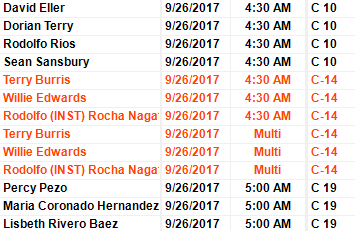 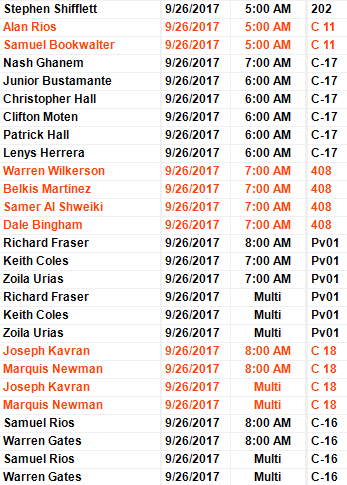 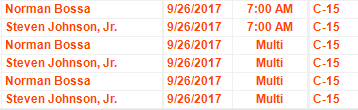 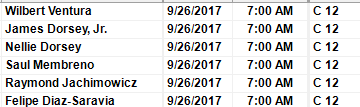 ManassasCarlos Collantes 7:00am              207